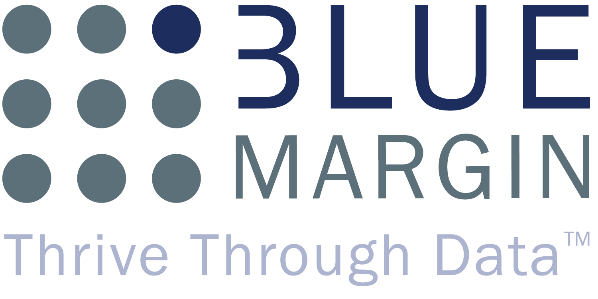 Data Visualization Engineer IIBlue Margin, Inc. helps companies improve their business performance using Microsoft’s Business Intelligence stack (including Power BI and SQL Server) and Cloud Computing software and services (Azure and Office 365). We believe in working hard, volunteering in our community, and enjoying life along the way.  Why we are looking? We are expanding our Microsoft Power BI team, and are looking for people who are flexible and capable of putting themselves in the shoes of the client. We are looking for a clever, creative, data-savvy person to produce reports to support our executive and leadership teams and satisfy our clients’ requirements.  Our growth means we are looking for people with great attitudes who are fun to work with. It also means we provide an excellent opportunity for someone who is serious about learning and advancing their career. We are seeking a candidate to work as a full-time employee for our local office in Fort Collins. Blue Margin has, and will continue, to take a conservative approach in keeping our employees safe during the COVID-19 pandemic. Currently our workforce is remote, and any transition back to our office will be handled with caution and in accordance with local and federal guidance.Please note that we are interested in every qualified candidate who is eligible to work in the United States. However, we are not able to sponsor visas. For the initial step of the hiring process, all qualified candidates will be asked to complete a Power BI sample report and brief video introduction.Responsibilities:  Develop accurate reports in Power BI that are not only visually engaging, but also make customers’ data accessible and actionable Regularly interact with clients for project updates and inquiries Create, enhance and troubleshoot data models in Power BI and Visual Studio Author documentation of customer reporting requirements and finished reports Craft and use T-SQL queries for data validation  Candidates MUST possess the following qualifications: 1-2 years of experience in Power BI Desktop creating tables, graphs, drill downs, drillthroughs, bookmarks, and KPIsWorking knowledge of Power BI Service and how to configure itAbility to create intermediate to advanced DAX calculations using functions such as Calculate, Summarize and FilterExperience creating T-SQL queries in SSMS Comprehensive grasp of data visualization methods Familiarity with data modeling Broad business experience with a proficient ability to talk to executives in business terms  Professional demeanorIdeal candidate would have these additional qualifications:  Experience using Visual Studio 2017/2019, DAX Studio, Tabular Editor, ALM ToolkitFamiliarity with tabular data modelsComfortable with manipulating data in Power Query EditorOur Culture: Company Core Values: Embrace Transparency, Choose to Be Positive, Be Efficient/Systematize, Pursue Learning, Be Generous Weekly personal and professional development programs for all Teamwork—we maintain company-wide interaction and communication Entrepreneurism – we want everyone on our team to be eager to adapt and evolve with our advancing business. We are looking for someone who is comfortable wearing more than one hat. Work Environment and Physical Requirements:This job may require moderate physical effort including lifting materials and equipment of less than 50 pounds and involves viewing a CRT or VDT screen more than 80 percent of the time. The job will take place in a normal office environment with controlled temperature and lighting conditions. The position may require some travel and occasional participation in off-site functions. This position requires standing or sitting for long durations. Salary and Benefits:Starting salary for this position is between $70,000-$75,000 and is commensurate with experience and qualifications. This position comes with a comprehensive benefits package consisting of medical and dental coverage, paid sick leave, vacation, and a retirement plan. Please email your resume to katie.johnson@bluemargin.com  Note: for the initial step of the hiring process, all qualified candidates will be asked to complete a Power BI sample report and brief video introduction.   